PRÉNOM NOMPoste Occupé/RecherchéXxxxxxxxxx xxxxxxxx xxxxxxxxx xxxxxxxx xxxxxxx xxxxxx. Xxxxxxxx xxxxxxx xxxxxx xxxxxx xxxx xxxxxxx xxxxx xxxx. Xxxxxx xxxx xxxxxxx xxxxx xxxx xxxx xxxxxx. Xxxxxx xxxx xxxxxxx xxxxx xxxx xxxx xxxxxx.Xxxxxx xxxx xxxxxxx xxxxx xxxx xxx xxxxx xxxxxx.EXPÉRIENCE PROFESSIONNELLECONTACT	De 00/00/0000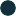 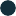 à 00/00/0000(Ville, Pays)NOM DE L’ENTREPRISEPoste occupéTâches réalisées : xxxxxxxxxxxxxxxxxxxxxxxxxxxxxxxxxxxxxxxxxxxxxxx xxxxxxxxxxxxxxxxxxxxxxxxxxxxxxxxxxxxxxxxxxxxxxx xxxxxxxxxxxxxxxxxxxxxxxxxxxxxxxxxxxxxxxxxxxxxxx xxxxxxxxxxxxxxxxxxxxxxxxxxxxxxxxxxxxxxxxxxxxxxprenom.nome@gmail.com 06 06 06 06 06Ville, PaysDe 00/00/0000 à 00/00/0000(Ville, Pays)De 00/00/0000 à 00/00/0000(Ville, Pays)FORMATIONAnnées Ville, PaysAnnées Ville, PaysAnnées Ville, PaysNOM DE L’ENTREPRISEPoste occupéTâches réalisées : xxxxxxxxxxxxxxxxxxxxxxxxxxxxxxxxxxxxxxxxxxxxxxx xxxxxxxxxxxxxxxxxxxxxxxxxxxxxxxxxxxxxxxxxxxxxxx xxxxxxxxxxxxxxxxxxxxxxxxxxxxxxxxxxxxxxxxxxxxxxx xxxxxxxxxxxxxxxxxxxxxxxxxxxxxxxxxxxxxxxxxxxxxxNOM DE L’ENTREPRISEPoste occupéTâches réalisées : xxxxxxxxxxxxxxxxxxxxxxxxxxxxxxxxxxxxxxxxxxxxxxx xxxxxxxxxxxxxxxxxxxxxxxxxxxxxxxxxxxxxxxxxxxxxxx xxxxxxxxxxxxxxxxxxxxxxxxxxxxxxxxxxxxxxxxxxxxxxx xxxxxxxxxxxxxxxxxxxxxxxxxxxxxxxxxxxxxxxxxxxxxxDiplôme xxxxxxxxxxxxxxxxxxxxxxxxUniversité ou écoleDiplôme xxxxxxxxxxxxxxxxxxxxxxxxUniversité ou écoleDiplôme xxxxxxxxxxxxxxxxxxxxxxxxUniversité ou écoleprofil.skype url.linkedin profil.twitterLOGICIELS	Excel PowerPoint Word PhotoshopXxxxxxxxxxxxxxxx XxxxxxxxxxxxxxxxCOMPÉTENCES	Sens du clientNégociationEsprit d’équipeGestion du stress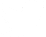 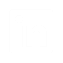 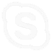 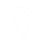 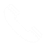 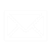 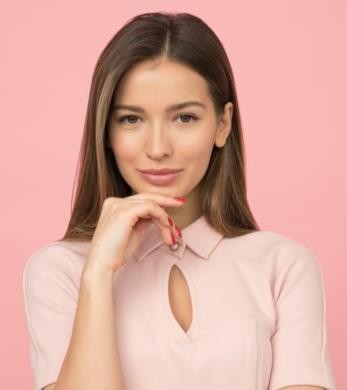 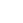 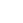 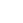 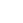 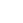 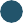 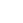 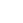 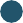 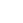 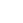 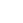 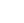 LANGUESAnglais Espagnol AnglaisINTÉRÊTS	Voyages : Asie (Chine, Thaïlande et Japon) et autres (Brésil, Espagne et Angleterre).Sports : Pratique régulière du judo en compétition depuis mes 10 ans.Création d’un blog personnel.